Электронные платежиРасчеты банковской картой в интернетеНа сайтах магазинов вас просят ввести 	номер картыфамилию и имя владельца картысрок действия картысекретный код cvv/cvc код на обратной стороне карты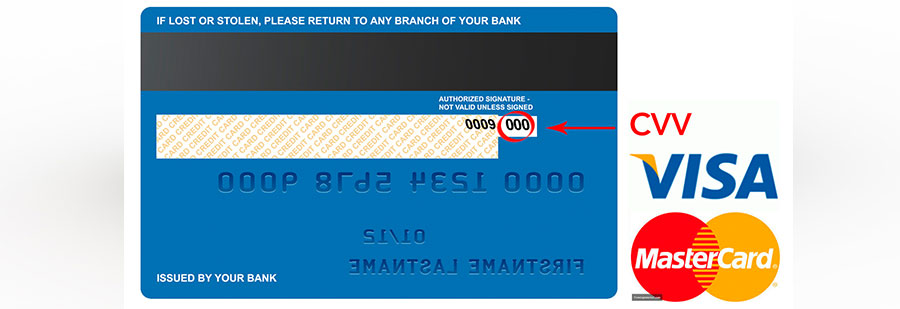 Делайте покупки на сайтах с технологией защиты 3D-securе  - подтверждение операции при помощи кода из SMSМошенничества при оплате банковской картой в интернетеФишинг  – получение персональных данных любым доступным способомВыманивание данных карты мошенниками при обращении в социальных сетях от лица знакомого человекаНенадежные интернет-магазина Мошенничества на сайтах объявлений продажи товаров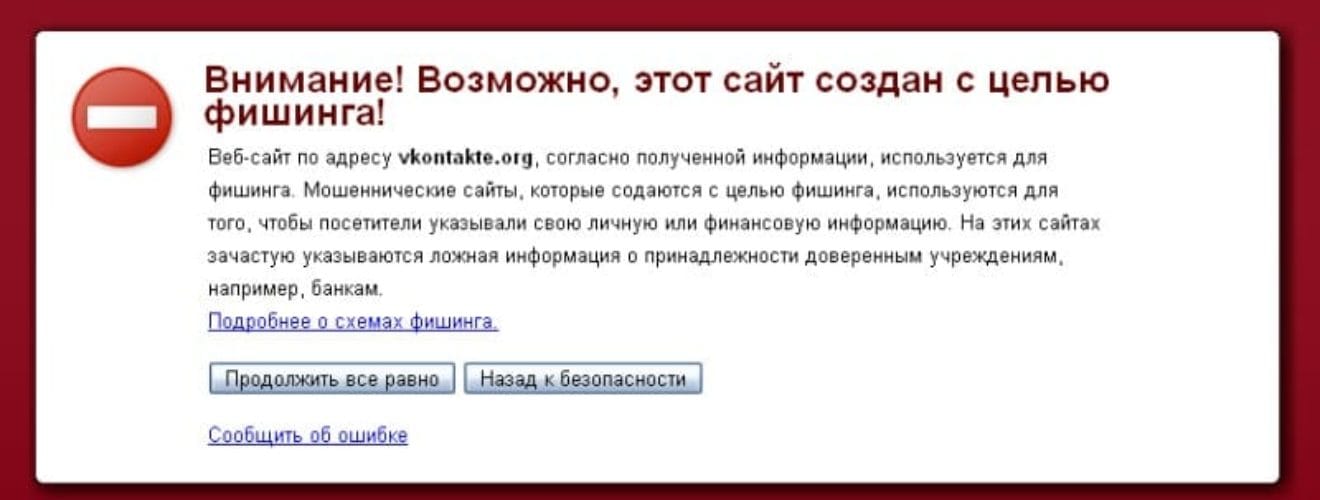 Разновидностей  мошенничества очень много, но нужно понимать общие правила безопасности.Основные правила безопасностиНикому не сообщайте ваш пароль. Не храните его на компьютереПроверяйте, что соединение происходит на защищенном сайте («https://») Убедитесь, что компьютер не заражен вирусамиОсновное правило – пользуйтесь проверенными (знакомыми) сервисами и сайтамиЭлектронные кошелькиДеньги лежат на счете, при этом сам счет заводит не банк, а какая-то другая организацияПополнение возможно:Наличными в терминалахНаличными в банкоматахПереводом с банковской картыПривязыванием банковской карты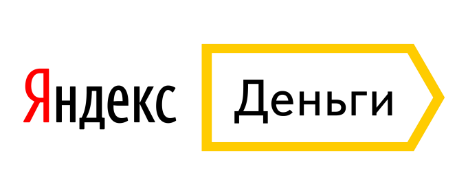 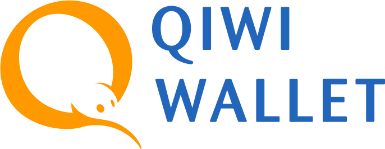 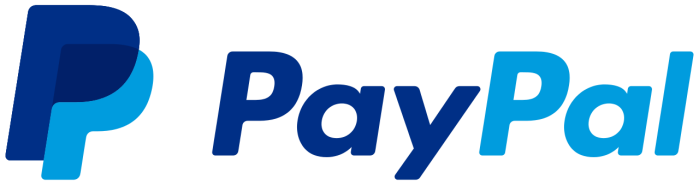 Достоинства и недостатки электронных кошельковДостоинства:Возможность анонимных операций (до 15000 руб.)Быстрое открытие счетаНедостатки:Технически и юридически сложнееНе так широко распространеныКомиссии вышеМогут быть ограничения на ввод-вывод денегИспользование электронных кошельков  подвержено тем же рискам, что и использование банковских картРиски совершения операций через небанковские платежные системыБанк дает гарантии и помогает решать различные неприятные ситуации с банковскими картамиПри проведении операций через небанковские платежные системы больше вероятность столкнуться с ненадежным контрагентом или мошенниками         По вопросам соблюдения требований законодательства о защите прав потребителей, в том числе при оказании финансовых услуг, рекомендуем обращаться в Общественную приемную Управления Роспотребнадзора по Новгородской области по адресу: В.Новгород, ул.  Германа, д.14 каб. № 101 тел. 971-106, в Центр консультирования и информирования потребителей по адресу: г. Великий Новгород, ул. Германа 29а, каб.1.2 тел. 77-20-38.        Работает Единый консультационный центр, который функционирует в круглосуточном режиме, по телефону 8 800 555 49 43 (звонок бесплатный), без выходных дней на русском и английском языках.    Используя Государственный информационный ресурс для потребителей https://zpp.rospotrebnadzor.ru. Каждый потребитель может ознакомиться с многочисленными памятками, обучающими видеороликами, образцами претензионных и исковых заявлений, с перечнем забракованных товаров. На ресурсе размещена вся информация о судебной практике Роспотребнадзора в сфере защиты прав потребителей.